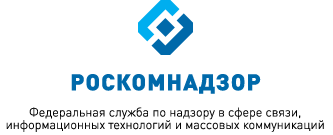 Управление Роскомнадзора по Удмуртской РеспубликеИнформационный буклет (памятка) для организации федеральной почтовой связи, операторам связи, имеющие право самостоятельно оказывать услуги подвижной радиотелефонной связи, а также операторам связи, занимающие существенное положение в сети связи общего пользования, которые имеют право самостоятельно оказывать услуги связи по передаче данных 5-я Подлесная ул., д.12а, г. Ижевск, 426069
(3412) 27-18-80; факс (3412) 27-19-76
E-mail: rsockanc18@rkn.gov.ruСайт Управления: www.18.rkn.gov.ru	Обращаем Ваше внимание, что в своей деятельности организации (филиалы), осуществляющие операции с денежными средствами или иным имуществом (далее – организации),  в целях ПОД/ФТ/ФРОМУ должны неукоснительно руководствоваться действующим законодательством Российской Федерации и рекомендациями, разрабатываемыми ФАТФ (группа разработки финансовых мер борьбы с отмыванием денег – независимая межправительственная организация, разрабатывающая и популяризирующая свои принципы для защиты всемирной финансовой системы от угроз отмывания денег, финансирования терроризма и финансирования распространения оружия массового уничтожения (ОД/ФТ/ФРОМУ).Нормативные правовые акты регулирующие деятельность организаций, осуществляющих операции с денежными средствами или иным имуществом, в целях ПОД/ФТ/ФРОМУ	1. Федеральный закон от 07.08.2001 № 115-ФЗ «О противодействии легализации (отмыванию) доходов, полученных преступным путем, и финансированию терроризма (115-ФЗ).	2. Постановление Правительства Российской Федерации от 29.05.2014 № 492 «О квалификационных требованиях к специальным должностным лицам, ответственным за реализацию правил внутреннего контроля, а также требованиях к подготовке и обучению кадров, идентификации клиентов, выгодоприобретателей в целях противодействия легализации (отмыванию) доходов, полученных преступным путем, и финансированию терроризма…» (ППРФ-492).	3. Постановление Правительства Российской Федерации от 30.06.2012 № 667 «Об утверждении требований к правилам внутреннего контроля, разрабатываемым организациями, осуществляющими операции с денежными средствами или иным имуществом (за исключением кредитных организаций), и индивидуальными предпринимателями…» (ППРФ-667).	4. Постановление Правительства Российской Федерации от 19.03.2014 № 209 «Об утверждении Положения о представлении информации в Федеральную службу по финансовому мониторингу организациями,  осуществляющими операции с денежными средствами или иным имуществом, и индивидуальными предпринимателями и направлении Федеральной службой по финансовому мониторингу запросов в организации, осуществляющие операции с денежными средствами или иным имуществом, и индивидуальным предпринимателям» ППРФ-209).	5. Постановление Правительства Российской Федерации от 06.08.2015 № 804 «Об утверждении Правил определения перечня организаций и физических лиц, в отношении которых имеются сведения об их причастности к экстремистской деятельности или терроризму, и доведения этого перечня до сведения организаций, осуществляющих операции с денежными средствами или иным имуществом, и индивидуальных предпринимателей» (ППРФ-804).	6. Постановление Правительства Российской Федерации от 26.10.2018 № 1277 «Об утверждении Правил формирования перечня организаций и физических лиц, в отношении которых имеются сведения об их причастности к распространению оружия массового уничтожения, и использования связанной с таким перечнем информации» (ППРФ-1277).	7. Приказ Росфинмониторинга от 03.08.2010 № 203 «Об утверждении положения о требованиях к подготовке и обучению кадров организаций, осуществляющих операции с денежными средствами или иным имуществом, в целях противодействия легализации (отмыванию) доходов, полученных преступным путем, и финансированию терроризма» (ПРФМ-203).	8. Приказ Росфинмониторинга от 22.11.2018 № 366 «Об утверждении требований к идентификации клиента, выгодоприобретателей и бенефициарных владельцев, в том числе с учетом степени (уровня) риска совершения операций в целях легализации (отмывания) доходов, полученных преступным путем, и финансирования терроризма» (ПРФМ-366).	9. Приказ Росфинмониторинга от 22.04.2015 № 110 «Об утверждении Инструкции о представлении в Федеральную службу по финансовому мониторингу информации, предусмотренной Федеральным законом от 7 августа 2001 года N 115-ФЗ «О противодействии легализации (отмыванию) доходов, полученных преступным путем, и финансированию терроризма» (ПРФМ-110). 	10. Приказ Минкомсвязи России от 29.08.2011 № 213 «Об утверждении Административного регламента исполнения Федеральной службой по надзору в сфере связи, информационных технологий и массовых коммуникаций государственной функции по осуществлению государственного контроля и надзора в сфере связи за соблюдением организациями федеральной почтовой связи порядка фиксирования, хранения и представления информации о денежных операциях, подлежащих в соответствии с законодательством Российской Федерации контролю, а также организацией ими внутреннего контроля (ПМКС-213).  	11. Приказ Росфинмониторинга от 08.05.2009 № 103 «Об утверждении Рекомендаций по разработке критериев выявления и определения признаков необычных сделок» (ПРФМ-103).	Для соблюдения действующего законодательства организации в целях ПОД/ФТ/ФРОМУ на постоянной основе обязаны:	- организовывать внутренний контроль;	- осуществлять внутренний контроль.	В целях организации и осуществления внутреннего контроля организации в целях ПОД/ФТ/ФРОМУ обязаны (абзац 1 ч. 2 ст. 115-ФЗ):	- разрабатывать правила внутреннего контроля (ПВК);	- назначать специальных должностных лиц (СДЛ), ответственных за реализацию ПВК.	Организации особое внимание должны уделять на соответствие (полноту) разрабатываемых ПВК действующему законодательству с учетом специфики рода деятельности организации, а также приведению их в соответствие с требованиями нормативных правовых актов не позднее месяца после даты вступления в силу указанных нормативных правовых актов, если иное не установлено такими нормативными правовыми актами (п. 1_1 ППРФ-667).	Правила внутреннего контроля включают в себя следующие программы осуществления внутреннего контроля (п. 4 ППРФ-667):	а) программа, определяющая организационные основы осуществления внутреннего контроля (далее - программа организации внутреннего контроля);	б) программа идентификации клиентов, представителей клиентов и (или) выгодоприобретателей, а также бенефициарных владельцев (далее - программа идентификации); 	в) программа оценки степени (уровня) риска совершения клиентом операций, связанных с легализацией (отмыванием) доходов, полученных преступным путем, и финансированием терроризма (далее - программа оценки риска);	г) программа выявления операций (сделок), подлежащих обязательному контролю, и операций (сделок), имеющих признаки связи с легализацией (отмыванием) доходов, полученных преступным путем, или финансированием терроризма (далее - программа выявления операций);	д) программа документального фиксирования информации; 	е) программа, регламентирующая порядок работы по приостановлению операций в соответствии с Федеральным законом (далее - программа по приостановлению операций); 	ж) программа подготовки и обучения кадров в сфере противодействия легализации (отмыванию) доходов, полученных преступным путем, и финансированию терроризма; 	з) программа проверки осуществления внутреннего контроля; 	и) программа хранения информации и документов, полученных в результате реализации программ осуществления внутреннего контроля в целях противодействия легализации (отмыванию) доходов, полученных преступным путем, и финансированию терроризма (далее - программа хранения информации); 	к) программа изучения клиента при приеме на обслуживание и обслуживании (далее - программа изучения клиента); 	л) программа, регламентирующая порядок действий в случае отказа от выполнения распоряжения клиента о совершении операции; 	м) программа, регламентирующая порядок применения мер по замораживанию (блокированию) денежных средств или иного имущества.	При назначении СДЛ организации необходимо учитывать квалификационные требования устанавливаемые действующим законодательством, а именно:	- Специальным должностным лицом, ответственным за реализацию правил внутреннего контроля, не может быть лицо, имеющее неснятую или непогашенную судимость за преступления в сфере экономики или преступления против государственной власти (абзац 13 ч. 2 ст. 7 115-ФЗ);	- наличие высшего образования по специальностям, направлениям подготовки, относящимся к укрупненной группе специальностей, направлений подготовки «Экономика и управление», либо по направлению подготовки «Юриспруденция», а при отсутствии указанного образования - наличие опыта работы не менее 2 лет на должностях, связанных с исполнением обязанностей по противодействию легализации (отмыванию) доходов, полученных преступным путем, и финансированию терроризма (п. 1 ППРФ-492);	- прохождение обучения в целях противодействия легализации (отмыванию) доходов, полученных преступным путем, и финансированию терроризма (п. 1 ППРФ-492). 	Обучение в форме целевого инструктажа лицо, планирующее осуществлять функции специального должностного лица, проходит однократно до начала осуществления таких функций (п. 10 ПРФМ-203).	Повышение уровня знаний не реже одного раза в три года проходят специальное должностное лицо организации (филиала) (п. 12 ПРФМ-203).	 В качестве справочного материала представляем следующую информацию в целях ПОД/ФТ/ФРОМУ:	Напоминаем организациям, что за нарушение законодательства о противодействии легализации (отмыванию) доходов, полученных преступным путем, финансированию терроризма и финансированию распространению оружия массового уничтожения предусмотрена административная ответственность  предусмотренная ст. 15.27 КоАП РФ. № п/пСодержание (причина, условия)НПАСрок исполнения, направление информации, ответ клиенту1.Внесение изменений в ПВК (приведение в соответствии с требованиями НПА)п.1_1. ППРФ от 30.06.2012 № 667не позднее месяца после даты вступления в силу НПА2.Дополнительный инструктажб) п. 6 ПРФМ от 03.08.2010 № 203не реже одного раза в год, по внесению изменений в НПА и правила внутреннего контроля 3.Повышение уровня знанийп. 14 ПРФМ от 03.08.2010 № 203не реже одного раза в три года4.Обновлении информации о клиенте (представителе, выгодоприобретателе, бенефициарном владельце)п. 3) ч. 1 ст. 7 ФЗ от 07.08.2001 № 115-ФЗ п. 26 ПРФМ от 22.11.2018 № 366- не реже одного раза в год;- в течении семи рабочих дней, следующих за днем возникновения сомнений (достоверности, точности ранее полученной информации) 5.Отсутствие в почтовом сообщении информации о плательщике и возникновении подозрения у работника почтыч. 11 ст. 7_2 ФЗ от 07.08.2001 № 115-ФЗ;п. 6 ППРФ от 19.03.2014 № 209 не позднее рабочего дня, следующего за днем признания операции подозрительной информацию в Росфинмониторинг, ФЭС 1-ФМ6.Документальное фиксирование операций подлежащих обязательному контролю (внутренне сообщение)  п. 4) ч. 1 ст. 7 ФЗ от 07.08.2001 № 115-ФЗ;ч. 1 ст. 7_5 ФЗ от 07.08.2001 № 115-ФЗ;а) п. 4 ППРФ от 19.03.2014 № 209не позднее 3 рабочих дней, следующих за днем совершения соответствующей операции информацию в Росфинмониторинг, ФЭС 1-ФМ7.Документальное фиксирование операций (подозрительные операции, внутренне сообщение)  ч. 3 ст. 7 ФЗ от 07.08.2001 № 115-ФЗ;б) п. 4 ППРФ от 19.03.2014 № 209не позднее 3 рабочих дней, следующих за днем выявления операции информацию в Росфинмониторинг, ФЭС 1-ФМ8.Приостановление операции (за исключением операций по зачислению денежных средств поступающих на счет физического или юридического лица) в случаях нахождения в Перечне (терроризм, распространение оружия массового уничтожения), принятие РФМ решения по замораживанию (блокированию)ч. 10 ст. 7, ч. 8 ст. 7_5 ФЗ от 07.08.2001 № 115-ФЗ;в) п. 4 ППРФ от 19.03.2014 № 209;ст. 8 ФЗ от 07.08.2001 № 115-ФЗ    на пять рабочих дней со дня, распоряжения клиента о проведении операции;незамедлительно информацию в Росфинмониторинг о приостановленных операциях, ФЭС 1-ФМ;Росфинмониторинг издает постановление о приостановлении операции на срок до 30 дней в случае признании информации обоснованной9.Проведение проверок внутреннего контроляп. 32 ППРФ от 30.06.2012 № 667 на регулярной основе, но не реже одного раза в полугодие10.Хранение информации и документовч. 4 ст. 7 ФЗ от 07.08.2001 № 115-ФЗ;п. 33 ППРФ от 30.06.2012 № 667;п. 43 ПРФМ от 22.11.2018 № 366подлежат хранению не менее 5 лет со дня прекращения отношений с клиентом11.Представление информации организацией по запросу Росфинмониторинга п. 18 ППРФ от 19.03.2014 № 209в течении 5 рабочих дней с даты получения запроса + 3 рабочих дня в случае необходимости сбора информации от филиалов12.Отказ организации в выполнении распоряжения клиента о совершении операции (непредставление документов, необходимых для фиксирования информации)ч. 13 ст. 7 ФЗ от 07.08.2001 № 115-ФЗ;е) п. 4 ППРФ от 19.03.2014 № 209 не позднее рабочего дня, следующего за днем принятия решения об отказе в проведении операции информация в Росфинмониторинг13.Устранение оснований, в соответствии с которыми принято решение об отказе в выполнении распоряжения клиента о совершении операции с денежными средствами или иным имуществомч. 13 ст. 7 ФЗ от 07.08.2001 № 115-ФЗж) п. 4 ППРФ от 19.03.2014 № 209не позднее рабочего дня, следующего за днем устранения соответствующих оснований, информация в Росфинмониторинг14.Организация, осуществляющая операции с денежными средствами или иным имуществом, обязана рассмотреть представленные клиентом документы и (или) сведения об отсутствии оснований для принятия решения об отказе от проведения операциич. 13_4 ст. 7 ФЗ от 07.08.2001 № 115-ФЗне позднее десяти рабочих дней со дня их представления сообщить клиенту об устранении оснований, в соответствии с которыми ранее было принято решение об отказе от проведения операции15.Размещение в сети Интернет на Сайте Росфинмониторинга информации о включении организации или физического лица в Перечень (терроризм, распространение оружия массового уничтожения), решения Росфинмониторинга о принятии мер по замораживанию (блокированию)п. 6) ч. 1 ст. 7 ФЗ от 07.08.2001 № 115-ФЗч. 5 ст. 7_5 ФЗ от 07.08.2001 № 115-ФЗпринять меры по замораживанию незамедлительно, но не позднее одного рабочего дня со дня размещения информации в сети Интернет 15.Размещение в сети Интернет на Сайте Росфинмониторинга информации о включении организации или физического лица в Перечень (терроризм, распространение оружия массового уничтожения), решения Росфинмониторинга о принятии мер по замораживанию (блокированию)в) п. 4 ППРФ от 19.03.2014 № 209  незамедлительно информацию в Росфинмониторинг, ФЭС 2-ФМ16.Проверка своих клиентов, в отношении которых применены либо должны применяться меры по замораживанию (блокированию) (проверка по Перечню (терроризм, распространение оружия массового уничтожения), решению Росфинмониторинга) п. 7) ч. 1 ст. 7 ФЗ от 07.08.2001 № 115-ФЗ;ч. 6 ст. 7_5 ФЗ от 07.08.2001 № 115-ФЗг) п. 4 ППРФ от 19.03.2014 № 209 не реже чем один раз в три месяца, в течении 5 рабочих дней после окончания проверки информацию в Росфинмониторинг, ФЭС 3-ФМ17. Физическое лицо, включенное в перечень организаций и физических лиц, в отношении которых имеются сведения об их причастности к распространению оружия массового уничтожения, в целях обеспечения своей жизнедеятельности вправе обратиться в уполномоченный орган с письменным мотивированным заявлением о частичной или полной отмене применяемых мер по замораживанию (блокированию) денежных средств или иного имуществач. 7 ст. 7_5 ФЗ от 07.08.2001 № 115-ФЗУполномоченный орган незамедлительно, но не позднее одного рабочего дня со дня принятия органами, специально созданными решениями Совета Безопасности ООН, решения об удовлетворении заявления в целях частичной или полной отмены применяемых мер по замораживанию (блокированию) денежных средств или иного имущества. 